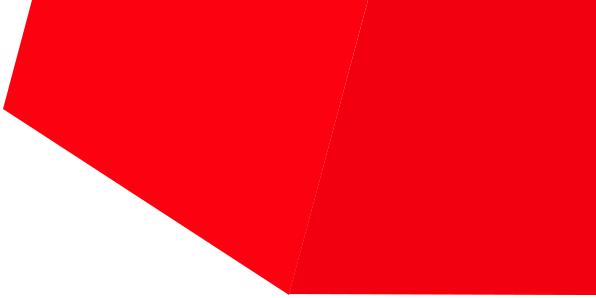 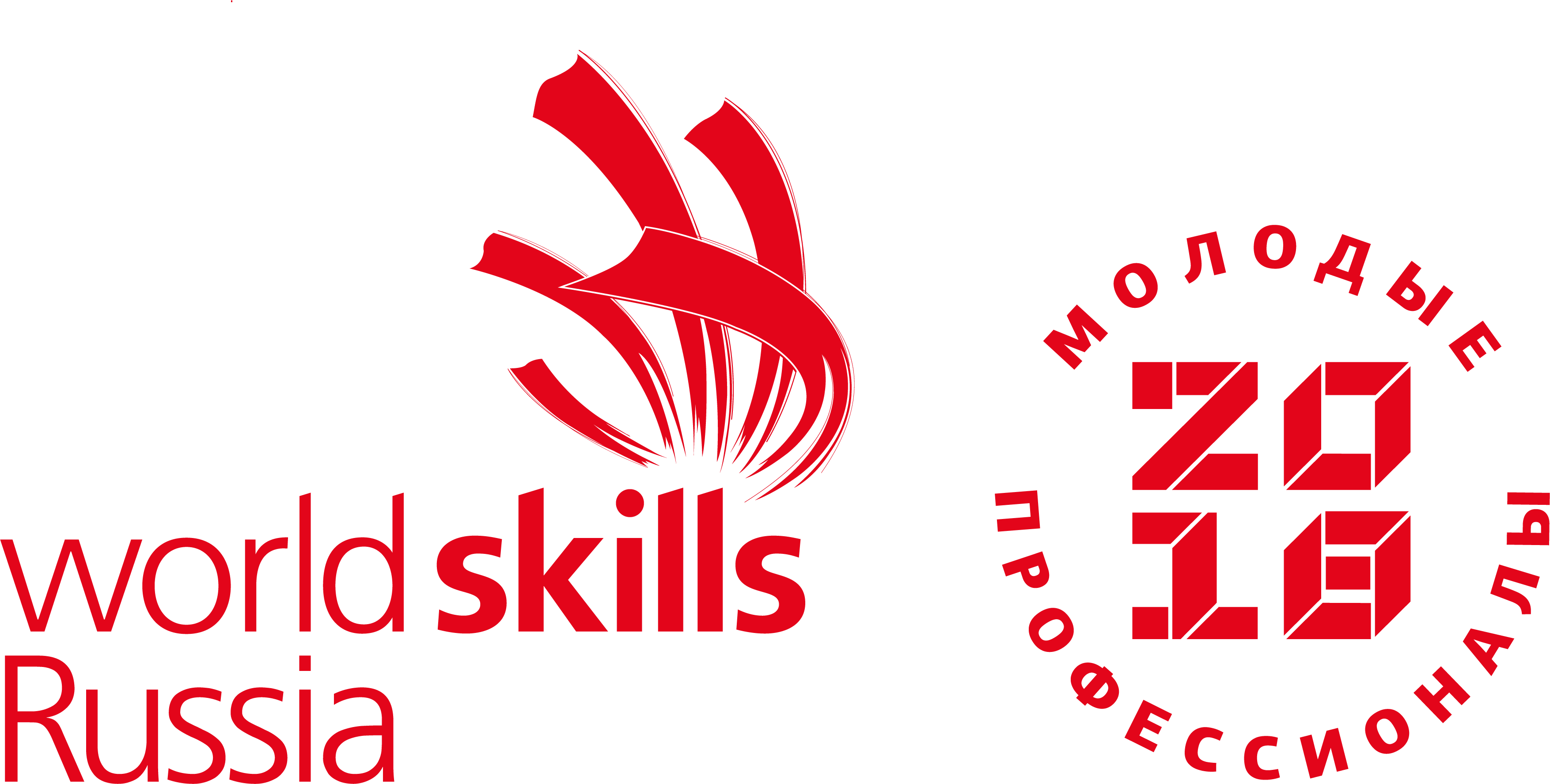 		Список экспертов компетенция«Инженерный дизайн CAD»№ п/пФ.И.О. участникаНаименование профессиональной образовательной организацииКомпетенция «Инженерный дизайн CAD»Компетенция «Инженерный дизайн CAD»Компетенция «Инженерный дизайн CAD»1.Олькин Виктор АлександровичГлавный экспертГАПОУ МО «Мурманский индустриальный колледж»2.Степова Анастасия АлександровнаГАПОУ МО «Мурманский индустриальный колледж»3.Душина Лилия АлександровнаГАПОУ МО «Мурманский индустриальный колледж»4.Еловиков Дмитрий ГеоргиевичГАПОУ МО «Мурманский индустриальный колледж»5.Корж Борис ОлеговичГАПОУ МО «Мурманский индустриальный колледж»6.Кулиш Олег АнатольевичГАПОУ МО «Мурманский индустриальный колледж»7.Максимчук Михаил ЕвгеньевичГАПОУ МО «Мурманский индустриальный колледж»   Компетенция «Инженерный дизайн CAD» (юниоры)   Компетенция «Инженерный дизайн CAD» (юниоры)   Компетенция «Инженерный дизайн CAD» (юниоры)1.Возженников Андрей ПетровичГлавный экспертГАПОУ МО «Мурманский индустриальный колледж»2.Агафонова Елена СергеевнаГАПОУ МО «Мурманский индустриальный колледж»3.Батурин Артем МаксимовичГАПОУ МО «Мурманский индустриальный колледж»4.Анциферов Валентин АндреевичГАПОУ МО «Мурманский индустриальный колледж»5.Петухова Аксана КонстантиновнаГАПОУ МО «Мурманский индустриальный колледж»